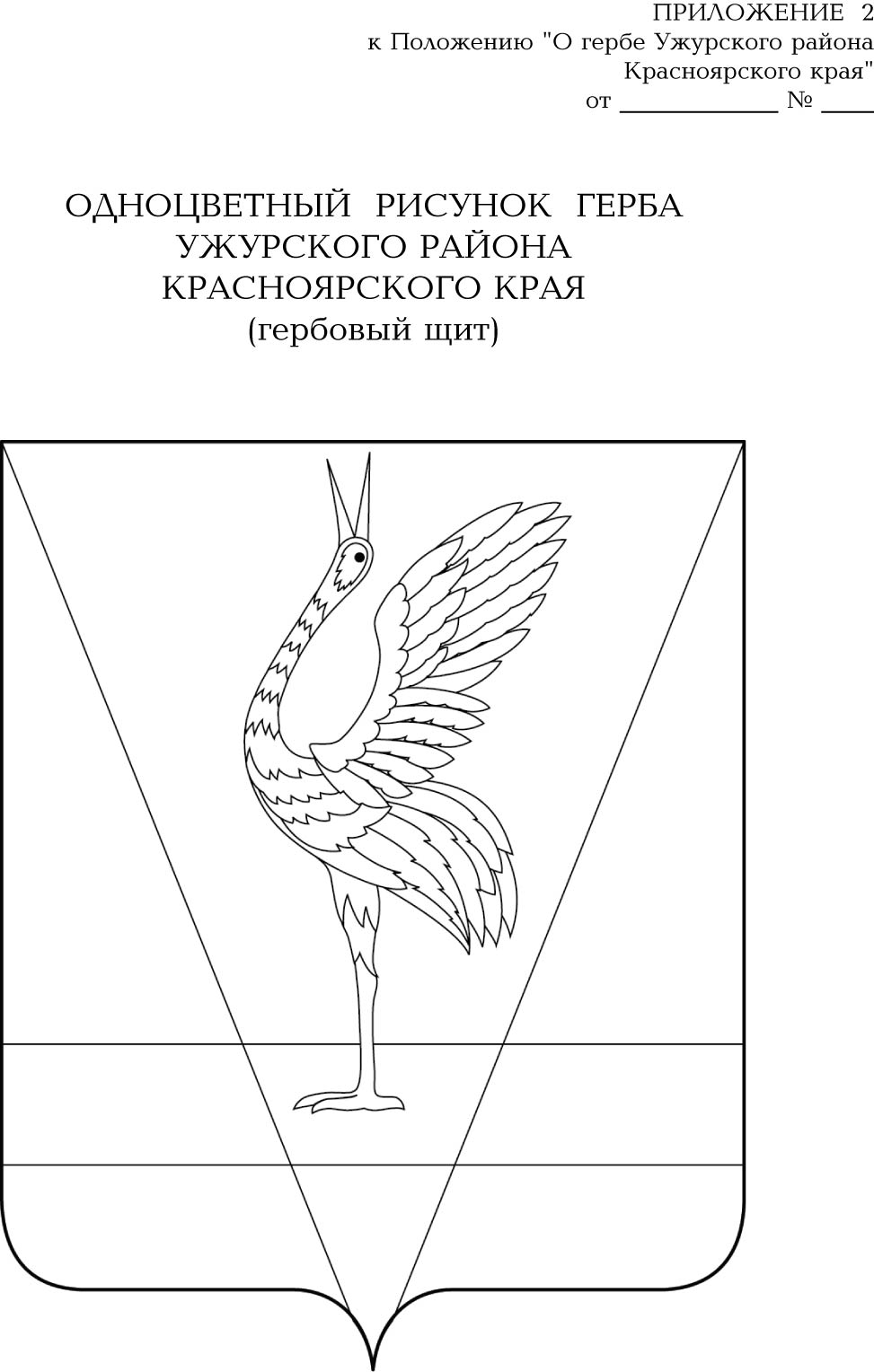 АДМИНИСТРАЦИЯ УЖУРСКОГО РАЙОНАКРАСНОЯРСКОГО КРАЯПОСТАНОВЛЕНИЕ26.09.2023                                                    г. Ужур                                                 № 728О подготовке проекта внесения изменений в правила землепользования и застройки Малоимышского сельсовета Ужурского района Красноярского краяВ целях эффективного использования земельных участков и объектов капитального строительства, реализации прав и законных интересов граждан и их объединений, руководствуясь статьями 31, 32, 33 Градостроительного кодекса Российской Федерации, пунктом 20 части 1, частями 3 и 4 статьи 14 Федерального закона от 6 октября 2003 N 131-ФЗ «Об общих принципах местного самоуправления в Российской Федерации», Законом Красноярского края от 15.10.2015 № 9-3724 «О закреплении вопросов местного значения за сельскими поселениями Красноярского края», Уставом Ужурского района Красноярского края, с учетом рекомендаций комиссии по подготовке проекта правил землепользования и застройки Малоимышского сельсовета Ужурского района Красноярского края от 22.09.2023г., ПОСТАНОВЛЯЮ:1. Подготовить в срок до 26.10.2023 проект внесения изменений в правила землепользования и застройки Малоимышского сельсовета Ужурского района Красноярского края.2. Постановление вступает в силу в день, следующий за днем его официального опубликования в специальном выпуске газеты «Сибирский хлебороб». Глава района                                                                                           К.Н. Зарецкий